Ondernemersvereniging Ravelijncenter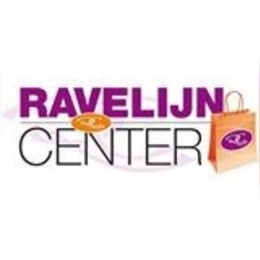 Ravelijncenter 41785 LX Den Helderbestuur@ravelijncenter.nl AANGETEKEND MET HANDTEKENING RETOURAan de gemeenteraad van de gemeente Den HelderT.a.v. de griffiePostbus 361780 AA Den HelderTevens per e-mail: griffie@denhelder.nl Den Helder, 10 januari 2017Betreft: aanvraag A niveau en centrummanager RavelijncenterEdelachtbare heer, vrouwe griffier,Onderscheidend vermogen, ondernemerschap en klantbeleving, dit zijn de kernwoorden om het Ravelijncenter toekomstbestendig te maken voor Den Helder. Met daarbij als doel om meer bezoekers vanuit de regio naar Den Helder te trekken en om een aantrekkelijk gebied te vormen en behouden om te winkelen en te ondernemen.Binnen het bestuur heeft men dan ook uitgesproken “niet alleen woorden maar ook daden!”. Ook door de leden van de ondernemersvereniging is het strategisch plan 2015-2020 (bijlage) volledig omarmd en wordt vanuit de ondernemers zelf fors geïnvesteerd om de aantrekkelijkheid van het Ravelijncenter conform plan te vergroten, om het winkelgebied aantrekkelijk te houden en zelfs te vergroten. Een bijdrage vanuit de gemeente hiertoe is echter dringend gewenst.Het vorenstaande in aanmerking nemende, verzoeken het bestuur en de ondernemers van het Ravelijncenter hierbij om de onderstaande wensen ter ondersteuning aan dit project te honoreren: Primair: toekenning van de A onderhoudsstatus, secundair: een vergelijkbare dagelijkse veegronde met een veegmachine zoals in de binnenstad.Het vergoeden van een centrummanager eveneens overeenkomstig de faciliteiten die de binnenstad heeft.Graag vernemen wij:Een bevestiging van de ontvangst van dit verzoek. Een datum waarop dit verzoek behandelt zal worden.Indien de raad van mening is dat zij verdere informatie wenst, dan zijn wij te allen tijde bereid deze te komen toelichten. Wij danken wij u alvast voor het in behandeling nemen van deze aanvraag en hopen op een gunstige reactie vanuit de gemeenteraad.Hoogachtend,Namens het bestuur van de ondernemersvereniging RavelijncenterVoor deze: H.J. van Leeuwen, voorzitter Bijlage: Strategisch Plan 2015-2020